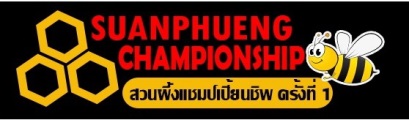 ระเบียบการแข่งขัน  สวนผึ้งเทควันโดแชมเปี้ยนชิพ ครั้งที่ 1วันเสาร์ที่ 30 กรกฎาคม พ.ศ.2559ณ. ศาลาประชาคม อำเภอสวนผึ้ง จังหวัดราชบุรีความพิเศษ	- ได้รับเหรียญรางวัลทุกรายการ ทุกคน !                             - เคียวรูกิเฉพาะมือใหม่พิเศษ และมือใหม่ 		ระเบียบการแข่งขันเทควันโด	เพื่อให้การดำเนินการจัดการแข่งขันกีฬาเทควันโดรายการ  “สวนผึ้งเทควันโด แชมเปี้ยนชิพ ครั้งที่ 1” เป็นไปด้วยความเรียบร้อย จึงเห็นควรกำหนดระเบียบ และข้อบังคับการแข่งขันกีฬาเทควันโด ขึ้นดังนี้ข้อที่ 1. ข้อบังคับนี้เรียกว่า	ข้อบังคับว่าด้วยการแข่งขันกีฬาเทควันโดรายการ “สวนผึ้งเทควันโดคัพ  ครั้งที่ 1 ”ชิงถ้วยนายกสมาคมกีฬาจังหวัดราชบุรี นายสัญญา สิงห์อยู่   ในวันเสาร์   ที่ 30 กรกฎาคม พ.ศ.2559 ณ.ศาลาประชาคม อำเภอสวนผึ้ง จังหวัดราชบุรีข้อที่ 2. คณะกรรมการจัดการแข่งขัน	1. สจ.อรรถพล พระลักษณ์      เป็นประธานกรรมการจัดการแข่งขัน 	2. สจ.สุธีร์ เล้าศศิวัฒนพงศ์     รองประธานกรรมการจัดากรแข่งขัน	3. นส.นุชจรินทร์ สุขคงดำเนิน   ประสานงานจัดการแข่งขันข้อที่ 3. คุณสมบัติของนักกีฬาและทีมที่สมัครเข้าร่วมการแข่งขัน	3.1 เคียวรูกิ รับสมัคร CLASS C (มือใหม่พิเศษ): มีคุณสมบัติไม่เกินสายเขียว เคยแข่งขันมาไม่เกิน 3ครั้ง มีเวลาเรียนสัปดาห์ละไม่เกิน 2 วัน ส่งในนามโรงเรียนหรือสโมสร (ห้ามเตะหัว หรือ หมุนตัวเตะ หากฝ่าฝืนตัด เคียงโก)*	3.2 เคียวรูกิ CLASS B ( มือใหม่ ) : มีคุณสมบัติ ไม่เกินสายฟ้า เคยแข่งขันมาไม่เกิน 10 ครั้ง  สามารถเตะได้ทุกท่า             3.3 ทีมและผู้เข้าแข่งขันต้องยอมรับและปฏิบัติตามระเบียบข้อบังคับการแข่งขันด้วยน้ำใจนักกีฬาและจริยธรรม									3.4 สถาบัน สโมสรหรือทีมหนึ่ง สามารถส่งนักกีฬาเข้าแข่งขันได้ไม่จำกัดจำนวนทีม และ นักกีฬา 1 คน สามารถลงทำ การแข่งขันได้เพียง 1 รุ่นเท่านั้น				3.5 คณะกรรมการจัดการแข่งขันฯ มีสิทธิ์ปฏิเสธใบสมัครของนักกีฬาบางคน หรือทั้งทีมได้ ในกรณีส่งหลักฐานการสมัครไม่ถูกต้อง หรือ ไม่ครบ	3.6 ในแต่ละทีม กำหนดให้มีเจ้าหน้าที่ไม่เกิน 4 คนดังนี้ (โค้ช ห้ามสวมกางเกงขาสั้น หรือ รองเท้าแตะ)		1. ผู้จัดการทีม  2. ผู้ควบคุมทีม  3. ผู้ฝึกสอน  4. ผู้ช่วยผู้ฝึกสอนหมายเหตุ : หากทางฝ่ายจัดการแข่งขันหรือคู่แข่งขันพิสูจน์ได้ว่านักกีฬาของท่านคนใด มีการทุจริตด้านคุณสมบัติคลาสการแข่งขัน นักกีฬาท่านนั้นจะถูกตัดสิทธิ์จากการแข่งขันและรางวัลที่ได้จากการแข่งขันทันที รวมถึงทีมที่นักกีฬาท่านนั้นสังกัดอยู่จะถูกตัดสิทธิ์จากการพิจารณาถ้วยรางวัลทุกรางวัลข้อที่ 4. ประเภทของการแข่งขันแบ่งออกเป็นดังนี้	4.1 แข่งขันประเภทต่อสู้เดี่ยว มือใหม่ (เคียวรูกิ)	1. ประเภทยุวชน ชายและหญิง		อายุ ไม่เกิน 4 ปี		คลาส C 					2. ประเภทยุวชน ชายและหญิง		อายุ 5-6 ปี		คลาส C	/B					3. ประเภทยุวชน ชายและหญิง		อายุ 7-8 ปี		คลาส C	/B			            	4. ประเภทยุวชน ชายและหญิง		อายุ 9-10 ปี		คลาส C	/B					5. ประเภทยุวชน ชายและหญิง		อายุ 11-12 ปี		คลาส C	/B					7. ประเภทเยาวชน ชายและหญิง		อายุ 15-17 ปี		คลาส C	/B		หมายเหตุ : ได้รับเหรียญรางวัลและประกาศนียบัตรทุกคน และ มีการนับคะแนนถ้วยรวมเหมือนในแมทช์การแข่งขันปกติรุ่นน้ำหนักที่กำหนดให้มีแข่งขันประเภทต่อสู้ (เคียวรูกิ)          ประเภทยุวชนชายและหญิง รุ่นพิเศษ อายุ ไม่เกิน 4 ขวบ (ไม่เกิน พ.ศ.2555) Class C1. รุ่น A	น้ำหนักไม่เกิน 16 กก. 2. รุ่น B	น้ำหนักเกิน 16 กก. ไม่เกิน 18  กก. 3. รุ่น C 	น้ำหนักเกิน 18 กก. ไม่เกิน 20 กก. 4. รุ่น D	น้ำหนักเกิน 20 กก. ไม่เกิน 23 กก. 5. รุ่น E 	น้ำหนักเกิน 23 กก. ไม่เกิน 26 กก. 6. รุ่น F 	น้ำหนัก 26 กก. ขึ้นไป	ประเภทยุวชนชายและหญิง อายุไม่เกิน 5 - 6 ปี (2553-2554) Class C/B	1. รุ่น A	น้ำหนักไม่เกิน 16 กก.	2. รุ่น B	น้ำหนักเกิน 16 กก. ไม่เกิน 18 กก.	3. รุ่น C	น้ำหนักเกิน 18 กก. ไม่เกิน 20 กก.	4. รุ่น D	น้ำหนักเกิน 20 กก. ไม่เกิน 23 กก.	5. รุ่น E	น้ำหนักเกิน 23 กก. ไม่เกิน 26 กก.	6. รุ่น F 	น้ำหนัก 26 กก. ขึ้นไป	ประเภทยุวชนชายและหญิง อายุไม่เกิน 7 - 8 ปี (2551-2552) Class C/B	1. รุ่น A	น้ำหนักไม่เกิน 18 กก.	2. รุ่น B 	น้ำหนักเกิน 18 กก. ไม่เกิน 20 กก.	3. รุ่น C 	น้ำหนักเกิน 20 กก. ไม่เกิน 22 กก.	4. รุ่น D 	น้ำหนักเกิน 22 กก. ไม่เกิน 24 กก.	5. รุ่น E 	น้ำหนักเกิน 24 กก. ไม่เกิน 27 กก.	6. รุ่น F 	น้ำหนักเกิน 27 กก. ไม่เกิน 30 กก.	7. รุ่น G 	น้ำหนักเกิน 30 กก. ไม่เกิน 34 กก.	8. รุ่น H 	น้ำหนักเกิน 34 กก. ขึ้นไป	ประเภทยุวชนชายและหญิง อายุไม่เกิน 9 - 10 ปี (2549-2550) Class C/B	1. รุ่น A	น้ำหนักไม่เกิน 22 กก.	2. รุ่น B 	น้ำหนักเกิน 22 กก. ไม่เกิน 25 กก.	3. รุ่น C 	น้ำหนักเกิน 25 กก. ไม่เกิน 28 กก.	4. รุ่น D 	น้ำหนักเกิน 28 กก. ไม่เกิน 31 กก.	5. รุ่น E 	น้ำหนักเกิน 31 กก. ไม่เกิน 34 กก.	6. รุ่น F 	น้ำหนักเกิน 34 กก. ไม่เกิน 37 กก.	7. รุ่น G 	น้ำหนักเกิน 37 กก. ขึ้นไป	ประเภทยุวชนชายและหญิง อายุไม่เกิน 11 - 12 ปี (2547-2548) Class C/B	1. รุ่น A	น้ำหนักไม่เกิน 30 กก.	2. รุ่น B 	น้ำหนักเกิน 30 กก. ไม่เกิน 33 กก.	3. รุ่น C 	น้ำหนักเกิน 33 กก. ไม่เกิน 36 กก.	4. รุ่น D 	น้ำหนักเกิน 36 กก. ไม่เกิน 39 กก.	5. รุ่น E 	น้ำหนักเกิน 39 กก. ไม่เกิน 42 กก.	6. รุ่น F 	น้ำหนักเกิน 42 กก. ไม่เกิน 46 กก.	7. รุ่น G 	น้ำหนักเกิน 46 กก. ขึ้นไป	ประเภทยุวชนชายและหญิง อายุไม่เกิน 13 - 14 ปี (2545-2546) Class C/B	1. รุ่น A	น้ำหนักไม่เกิน 33 กก.	2. รุ่น B 	น้ำหนักเกิน 33 กก. ไม่เกิน 35 กก.	3. รุ่น C 	น้ำหนักเกิน 35 กก. ไม่เกิน 39 กก.	4. รุ่น D 	น้ำหนักเกิน 39 กก. ไม่เกิน 43 กก.	5. รุ่น E 	น้ำหนักเกิน 43 กก. ไม่เกิน 47 กก.	6. รุ่น F 	น้ำหนักเกิน 47 กก. ไม่เกิน 51 กก.	7. รุ่น G 	น้ำหนักเกิน 51 กก. ไม่เกิน 55 กก.	8. รุ่น H 	น้ำหนักเกิน 55 กก. ขึ้นไป	ประเภทเยาวชนชายอายุไม่เกิน 15- 17 ปี (2542 - 2544) Class C/B	1. รุ่น A	น้ำหนักไม่เกิน 45 กก.	2. รุ่น B 	น้ำหนักเกิน 45 กก. ไม่เกิน 48 กก.	3. รุ่น C 	น้ำหนักเกิน 48 กก. ไม่เกิน 51 กก.	4. รุ่น D 	น้ำหนักเกิน 51 กก. ไม่เกิน 55 กก.	5. รุ่น E 	น้ำหนักเกิน 55 กก. ไม่เกิน 59 กก.	6. รุ่น F 	น้ำหนักเกิน 59 กก. ไม่เกิน 63 กก.	7. รุ่น G 	น้ำหนักเกิน 63 กก. ไม่เกิน 68 กก.	8. รุ่น H 	น้ำหนักเกิน 68 กก. ไม่เกิน 73 กก.	9. รุ่น I 	น้ำหนักเกิน 73 กก. ขึ้นไป	ประเภทเยาวชนหญิงอายุไม่เกิน 15- 17 ปี (2542-2544) Class C/B	1. รุ่น A	น้ำหนักไม่เกิน 42 กก.	2. รุ่น B 	น้ำหนักเกิน 42 กก. ไม่เกิน 44 กก.	3. รุ่น C 	น้ำหนักเกิน 44 กก. ไม่เกิน 46 กก.	4. รุ่น D 	น้ำหนักเกิน 46 กก. ไม่เกิน 49 กก.	5. รุ่น E 	น้ำหนักเกิน 49 กก. ไม่เกิน 52 กก.	6. รุ่น F 	น้ำหนักเกิน 52 กก. ไม่เกิน 55 กก.	7. รุ่น G 	น้ำหนักเกิน 55 กก. ไม่เกิน 59 กก.	8. รุ่น H 	น้ำหนักเกิน 59 กก. ไม่เกิน 63 กก.	9. รุ่น I 	น้ำหนักเกิน 63 กก. ขึ้นไปข้อ 5. กติกาการแข่งขัน	5.1 กติกาเคียวรูกิใช้ชุดการแข่งขันกติกาสากลของสหพันธ์เทควันโดโลก W.T.F.เตะหัวไม่ตั้งใจตัด“เคียงโก” ตั้งใจตัด “คัมจม”  ( หากถูกเตะหัวสู้ต่อไม่ได้ ตัดสินให้คนเตะหัวแพ้ฟาล์ว )สนามแข่งขัน ขนาด 8x 8  เมตร จำนวน 3 สนามการแข่งขันใช้อุปกรณ์ตัดสินเกราะธรรมดา โดยการตัดสินของกรรมการถือเป็นการสิ้นสุดจับฉลากแบ่งสาย (ทำโดยการสุ่มด้วยระบบคอมพิวเตอร์) นักกีฬาต้องรายงานตัวก่อนทำการแข่งขัน 30 นาทีกำหนดเวลาการแข่งขันในแต่ละยก ทุกรุ่นทำการแข่งขันทั้งหมด 3 ยก ยกละ  1 นาทีพัก 20 วินาที โดย	ใช้วิธีการแข่งขันแบบแพ้คัดออก  ฝ่ายจัดการแข่งขันจะทำการขานเรียกชื่อนักกีฬา ผู้ที่จะเข้าแข่งขัน 2 ครั้ง ในช่วงเวลา 3 นาทีก่อนถึง		กำหนดการแข่งขันในคู่นั้นๆหากผู้เข้าแข่งขันไม่มาปรากฏตัวในบริเวณสนามแข่งขัน หลังจากเลย	กำหนดการแข่งขันไปแล้ว1นาที ถือว่าผู้นั้นถูกตัดสิทธิ์ออกจากการแข่งขันข้อ 6. อุปกรณ์การแข่งขัน 	- นักกีฬา ต้องใส่ สนับแขนและขา ซ้าย-ขวา- นักกีฬา ต้องใส่ เกราะ แดง หรือ น้ำเงิน ตามสายแข่งขัน- นักกีฬา ต้องใส่ เฮดการ์ด - นักกีฬาต้องใส่ ถุงมือและถุงเท้า สำหรับแข่งขันเทควันโด - นักกีฬา ชาย ต้องใส่ กระจับ- ห้ามนักกีฬาใส่เครื่องประดับทุกชนิดลงทำการแข่งขัน	หมายเหตุ ทางฝ่ายจัดการแข่งขัน ไม่มีการสำรองอุปกรณ์แข่งขันไว้ให้ยืมข้อที่ 7. การประท้วง	7.1 การยื่นเรื่องประท้วง ให้ผู้ควบคุมทีมของนักกีฬาที่เสียผลประโยชน์เป็นผู้ยื่นเรื่องประท้วง โดยทำเป็น ลายลักษณ์อักษรมีข้อความชัดเจน ประกอบด้วยหลักฐานพร้อมวางเงินประกันการประท้วง 2,000 บาท	7.2 การยื่นเรื่องประท้วงทุกครั้ง ต้องจ่ายเงินประกันประท้วง 2,000 บาทอย่างช้าไม่เกิน 10 นาทีหลังการแข่งขัน	7.3 คำตัดสินของคณะกรรมการฯให้ถือเป็นสิ้นสุด อุทรณ์ไม่ได้ หากคู่กรณีฝ่าฝืนไม่ปฏิบัติตามคำตัดสินนั้น ปฏิบัติมิชอบด้วยด้วยเจตนารมณ์ของการส่งเสริมกีฬา ให้ประธานคณะกรรมการจัดการแข่งขันพิจารณาลงโทษข้อที่ 8. หลักฐานและวิธีการสมัครเข้าแข่งขัน	8.1 บัตรประชาชน หรือ ใบสูติบัตรตัวจริง (นำมาแสดงวันชั่งน้ำหนัก เพื่อรับไอดีการ์ด)	8.2 บัตรสอบสายตัวจริง (นำมาแสดงวันชั่งน้ำหนัก เพื่อรับไอดีการ์ด)           *  ชั่งน้ำหนักก่อนทำการแข่งขันในวันเสาร์ที่ 30 กรกฎาคม 2559 เวลา  6.30 น. – 8.30 น.ค่าสมัครแข่งขันค่าสมัครแข่งขันต่อสู้ (เคียวรูกิ)	ประเภทบุคคล 500 บาท                       ##   ชำระค่าสมัครหน้างาน   ##    	ลงชื่อสมัครแข่งออนไลน์ได้ที่     www.fightingtkd.com          	รายละเอียดเพิ่มเติมที่   www.thannam.net		หมายเหตุ   เพื่อการจัดการที่เป็นระบบ ฝ่ายจัดการแข่งขันจึงขอนับยอด (300คน) เพื่อปิดระบบรับสมัครรางวัลการแข่งขันนักกีฬาประเภทเคียวรูกิ ทุกรุ่น (ได้เหรียญทุกคน)ชนะเลิศ					เหรียญทอง		พร้อมเกียรติบัตรรองชนะเลิศ อันดับ 1			เหรียญเงิน		พร้อมเกียรติบัตรรองชนะเลิศ อันดับ 2 (ร่วมกัน 2 คน)	เหรียญทองแดง		พร้อมเกียรติบัตรถ้วยรางวัลคะแนนรวมเคียวรูกิ 	อันดับ 1/  อันดับ 2/ อันดับ 3 / อันดับ 4 และอันดับ 5รางวัลผู้ฝึกสอนถ้วยรางวัลผู้ฝึกสอนยอดเยี่ยม ทีมรวมชาย 1 รางวัล (นับจากจำนวนเหรียญทองรวม เคียวรูกิ)ถ้วยรางวัลผู้ฝึกสอนยอดเยี่ยม ทีมรวมหญิง 1 รางวัล (นับจากจำนวนเหรียญทองรวม เคียวรูกิ)เกณฑ์การพิจารณาถ้วยรางวัล	 การพิจารณาถ้วยคะแนนรวมทั้ง คลาส C และ คลาส B พิจารณาจากทีมที่มีนักกีฬาได้รับรางวัลชนะเลิศอันดับหนึ่งมากที่สุด แต่ถ้ามีจำนวนเท่ากันให้ลงมาดูที่ อันดับสองและสามตามลำดับ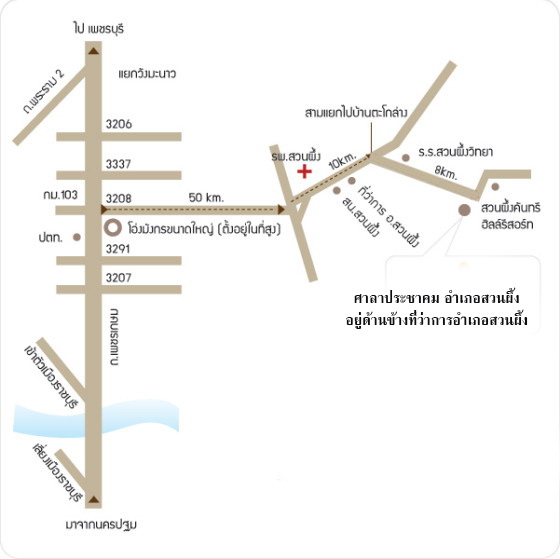 